TANDA BUKTI PENYEBARAN SKRIPSITelah terima skripsi dari:……………………………   NPM:…………………………………......Jurusan……………………Dengan Judul:…………………………………………………………………………………………………………………………………………………………………………………………………………………………………………………………………………………………………………………………………………………………………………………Bandar  Lampung,…..,……………, 2019Ketua Jurusan Madnasir, SE., M.S.INIP 197504242002121001Catatan: Bukti  ini digunakan sebagai syarat untuk mengurus Ijasah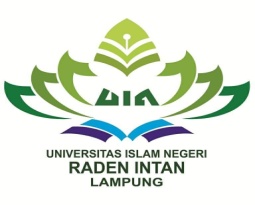 KEMENTERIAN AGAMAUNIVERSITAS NEGERI RADEN INTAN LAMPUNGFAKULTAS EKONOMI DAN BISNIS ISLAMJl. Letkol. Hi. Endro Suratmin Sukarame I  (0721) 703289 Bandar Lampung 35131 Jl. Letkol. Hi. Endro Suratmin Sukarame I  (0721) 703289 Bandar Lampung 35131 NoPenerimaJabatanJumlahTanda Tangan123456